Сумська міська радаVІІ СКЛИКАННЯ L СЕСІЯРІШЕННЯвід 28 листопада 2018 року № 4220-МРм. СумиРозглянувши звернення громадян, надані документи, відповідно до протоколу засідання постійної комісії з питань архітектури, містобудування, регулювання земельних відносин, природокористування та екології Сумської міської ради від 11.10.2018 № 130 та статей 12, 35, 40, 79-1, 116, 118, 121, 122 Земельного кодексу України, статті 50 Закону України «Про землеустрій», керуючись пунктом 34 частини першої статті 26 Закону України «Про місцеве самоврядування в Україні», Сумська міська рада ВИРІШИЛА:Відмовити в наданні дозволу на розроблення проектів землеустрою щодо відведення земельних ділянок громадянам:-   для ведення садівництва згідно з додатком 1;-   для будівництва індивідуальних гаражів згідно з додатком 2;- для будівництва і обслуговування жилого будинку, господарських будівель і споруд згідно з додатком 3 у зв’язку з невідповідністю місця розташування земельних ділянок вимогам законів, прийнятих відповідно до них нормативно-правових актів, а також містобудівній документації.Сумський міський голова                                                                   О.М. ЛисенкоВиконавець: Клименко Ю.М.                      Бондаренко Я.О.Додаток 1до рішення Сумської міської ради «Про відмову в наданні дозволу на розроблення проектів землеустрою щодо відведення земельних ділянок громадянам»від 28 листопада 2018 року № 4220-МРСПИСОКгромадян, яким відмовляється в наданні дозволу на розроблення проектів землеустрою щодо відведення земельних ділянок для ведення садівництва Сумський міський голова                                                                                                                                                   О.М. ЛисенкоВиконавець: Клименко Ю. М.                   Бондаренко Я.О.Додаток 2до рішення Сумської міської ради «Про відмову в наданні дозволу на розроблення проектів землеустрою щодо відведення земельних ділянок громадянам»від 28 листопада 2018 року № 4220-МРСПИСОКгромадян, яким відмовляється в наданні дозволу на розроблення проектів землеустрою щодо відведення земельних ділянок для будівництва індивідуальних гаражів 		Сумський міський голова                                                                                                                                             О.М. ЛисенкоВиконавець: Клименко Ю. М.                   Бондаренко Я.О.Додаток 3до рішення Сумської міської ради «Про відмову в наданні дозволу на розроблення проектів землеустрою щодо відведення земельних ділянок громадянам»від 28 листопада 2018 року № 4220-МРСПИСОКгромадян, яким відмовляється в наданні дозволу на розроблення проектів землеустрою щодо відведення земельних ділянок для будівництва і обслуговування жилого будинку, господарських будівель і споруд Сумський міський голова                                                                                                                                                 О.М. ЛисенкоВиконавець: Клименко Ю.М.                       Бондаренко Я.О.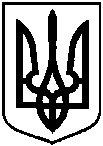 Про відмову в наданні дозволу на розроблення проектів землеустрою щодо відведення земельних ділянок громадянам № з/пПрізвище, ім’я, по батькові, реєстраційний номер облікової картки платника податків або серія та номер паспортуАдреса земельної ділянкиОрієнтовна площа земельної ділянки,гаУмовинадання123451.Руденко Олексій Михайловичвул. Рубіжна0,1200власність2.Буката Максим Володимировичвул. Рубіжна0,1200власність3.Срібняк Володимир Миколайовичпроїзд Андріївський, біля буд. № 20,1200власність4.Муха Андрій Олександровичвул. Білопільський шлях 0,1200власність5.Малишев Сергій Олексійовичвул. Білопільський шлях 0,1200власність6.Штепа Володимир Григоровичвул. Білопільський шлях 0,1200власність7.Сотник Ігор Ігоровичвул. Білопільський шлях 0,1200власність № з/пПрізвище, ім’я, по батькові, реєстраційний номер облікової картки платника податківАдреса земельної ділянкиОрієнтовна площа земельної ділянки,гаУмовинадання123451.Руденко Олексій Михайловичвул. Рубіжна0,0100власність2.Савчук Дмитро Володимировичв районі вул. Металургів та вул. 1-ша Новопоселенська0,0100власність3.Давидченко Олександр Івановичвул. Героїв Крут, навпроти буд. № 80 Б0,0100власність4.Бабченко Віктор Петровичвул. Супруна0,0020власність5.Соколов Юрій Борисовичв районі перехрестя вул. Героїв Крут та вул. Івана Сірка0,0100власність6.Михайличенко Олександр Григоровичвул. Псільська, 370,0050власність № з/пПрізвище, ім’я, по батькові, реєстраційний номер облікової картки платника податків або серія та номер паспортуАдреса земельної ділянкиОрієнтовна площа земельної ділянки,гаУмовинадання123451.Давидченко Марина Олександрівнапровулок Луначарського0,1000власність2.Хомук Юрій Анатолійовичвул. Нижньособорна, між буд. № 10 та № 120,1000власність3.Хомук Юрій Анатолійовичвул. Нижньособорна, біля буд. № 120,1000власність4.Домашенко Юрій Олександровичвул. Кринична0,1000власність5.Голуб Віталій Олеговичтупик Лісопильний0,0500власність6.Тіток Роман Михайловичвул. Миколи Данька, в районі буд. № 390,1000власність7.Тіток Роман Михайловичвул. Миколи Данька, в районі буд. № 390,1000власність8.Тіток Роман Михайловичвул. Миколи Данька, біля буд. № 200,1000власність9.Крючков Дмитро Олександровичвул. Наукова, поблизу будинків № 11 та № 120,1000власність